от 25 декабря 2020 года									       № 455-рОб установлении на территории городского округа город Шахунья Нижегородской области особого противопожарного режимаВ соответствии с Федеральным законом от 21 декабря 1994 г. № 69-ФЗ «О пожарной безопасности», Законом Нижегородской области от 26 октября 1995 г. № 16-3 «О пожарной безопасности», постановлением Правительства Нижегородской области от 2 июля 2014 г. № 439 «Об утверждении Положения об особом противопожарном режиме на территории Нижегородской области», постановлением Правительства Нижегородской области от 23 декабря 2020 г. № 1091 «Об установлении на территории Нижегородской области особого противопожарного режима», в целях обеспечения пожарной безопасности в период проведения новогодних и рождественских праздников в городском округе город Шахунья Нижегородской области:1. Установить с 25 декабря 2020 г. по 10 января 2021 г. на территории городского округа город Шахунья Нижегородской области особый противопожарный режим.2. На период действия особого противопожарного режима установить:2.1. Запрет на проведение культурно-массовых мероприятий на объектах, имеющих нарушения требований пожарной безопасности, создающих угрозу безопасности жизни и здоровью людей.2.2. Запрет на применение на объектах отдыха, общественного питания, в культурно-развлекательных учреждениях, в местах с массовым пребыванием людей, в том числе задействованных в проведении новогодних праздников, открытого огня (факелов, свечей и т.п.), фейерверков и других видов огневых эффектов.3. Управлению образования администрации городского округа город Шахунья Нижегородской области обеспечить выполнение и контроль подведомственными образовательными учреждениями мероприятий по:3.1. Проведению комплекса мероприятий, предусмотренных сезонной пожарно-профилактической операцией «Новый год», в соответствии с постановлением Правительства Нижегородской области от 2 сентября 2016 г. № 599 «Об утверждении Положения о профилактике пожаров в Нижегородской области».3.2. Организации дежурства ответственных должностных лиц на всех объектах и в местах, задействованных в проведении новогодних и рождественских праздников, с массовым участием людей и обеспечению указанных лиц исправными средствами связи для экстренного вызова оперативных служб при возникновении пожаров и чрезвычайных ситуаций.3.3. Проведению с лицами, ответственными за проведение массовых мероприятий, руководителями учреждений, лицами, ответственными за пожарную безопасность, дежурным персоналом объектов, задействованных в проведении праздничных мероприятий, внеплановых противопожарных инструктажей и практических тренировок по отработке действий в случае пожара.3.4. Обеспечению (при необходимости) размещения детей из неблагополучных многодетных семей на период новогодних и рождественских праздников в социальных учреждениях интернатного типа (в соответствии с действующим законодательством).4. Директору муниципального казенного учреждения культуры «Центр организационно-методической работы учреждений культуры городского округа город Шахунья Нижегородской области»: 4.1. Обеспечить проведение комплекса мероприятий, предусмотренных сезонной пожарно-профилактической операцией «Новый год», в соответствии с постановлением Правительства Нижегородской области от 2 сентября 2016 г. № 599 «Об утверждении Положения о профилактике пожаров в Нижегородской области».4.2. Организовать дежурство ответственных должностных лиц на всех объектах и в местах, задействованных в проведении новогодних и рождественских праздников, с массовым участием людей. Обеспечить указанных лиц исправными средствами связи для экстренного вызова оперативных служб при возникновении пожаров и чрезвычайных ситуаций.4.3. Провести с лицами, ответственными за проведение массовых мероприятий, руководителями учреждений, лицами, ответственными за пожарную безопасность, дежурным персоналом объектов, задействованных в проведении праздничных мероприятий, внеплановые противопожарные инструктажи и практические тренировки по отработке действий в случае пожара.5. Директору ГКУ «Управление социальной защиты населения г. Шахунья»:5.1. Принять меры к усилению на период новогодних и рождественских праздников противопожарного режима в подведомственных муниципальных учреждениях социальной сферы с круглосуточным пребыванием людей, в том числе посредством увеличения численности смен дежурного персонала и организации.6. Начальнику сектора по поддержке малого бизнеса и развития предпринимательства администрации городского округа город Шахунья Нижегородской области:6.1. Организовать проведение инструктивных совещаний с руководителями организаций и индивидуальными предпринимателями, осуществляющими хранение и реализацию пиротехнических изделий, постановку и проведение шоу с применением огневых эффектов, на которых довести требования законодательства Российской Федерации, предъявляемые к данным видам деятельности, вручить под роспись соответствующие памятки (инструкции).7. Заместителю главы администрации, начальнику Управления по работе с территориями и благоустройству администрации городского округа город Шахунья Нижегородской области:7.1. Принять меры по обеспечению боеготовности подразделений муниципальной пожарной охраны городского округа город Шахунья Нижегородской области в период проведения новогодних и рождественских праздников.7.2. Организовать силами муниципальной пожарной охраны, инструкторов пожарной профилактики, старост и социально активных граждан работу по профилактике пожаров в жилом секторе, в том числе проведение профилактических обследований домовладений, сходов (встреч) с населением и обучение граждан мерам пожарной безопасности. Особое внимание при этом обратить на места проживания (пребывания) неблагополучных граждан, лиц, злоупотребляющих спиртными напитками, неблагополучных семей, одиноких престарелых граждан (инвалидов), а также на противопожарное состояние многоквартирных домов с низкой устойчивостью при пожаре, соответствие в них требованиям пожарной безопасности электрического и газового оборудования, печного отопления.7.3. Обеспечить исправное содержание и очистку от снега дорог, проездов и подъездов к зданиям, сооружениям и строениям, пожарным гидрантам и водоемам. Обеспечить возможность забора воды пожарными автомобилями из естественных водоемов (оборудовать незамерзающие проруби).7.4. Информировать проживающих граждан о мерах пожарной безопасности в быту, в том числе при эксплуатации печного отопления и электрооборудования, использовании новогодней атрибутики, пиротехнических изделий, необходимых действиях при возникновении пожара. Провести с данной целью сходы (встречи) с гражданами, вручить памятки о мерах пожарной безопасности, а также разместить соответствующую информацию на стендах.8. Начальнику сектора ГО ЧС и МОБ работы администрации городского округа город Шахунья Нижегородской области:8.1. Организовать противопожарную пропаганду и обучение населения мерам пожарной безопасности, в том числе доведение информации о необходимости соблюдения требований пожарной безопасности, правилах пользования пиротехническими изделиями, о складывающейся оперативной обстановке с пожарами посредством теле-, радио- и печатных средств массовой информации, информационно-телекомуникационной сети «Интернет», в том числе официального сайта администрации городского округа город Шахунья Нижегородской области. Обеспечить проведение разъяснительной работы с детьми в образовательных организациях, в том числе, путем использования для этих целей возможностей средств дистанционного обучения.8.2. Информировать население о введении на территории городского округа город Шахунья Нижегородской области особого противопожарного режима и связанных с этим ограничениях и запретах.9. Рекомендовать родителям и (или) законным представителям в целях предотвращения пожаров по причине детской шалости с огнем, а также во избежание гибели и травмирования детей усилить контроль за их поведением, исключить случаи нахождения детей одних без присмотра, не допускать пользования детьми спичками, зажигалками, пиротехническими изделиями и иными пожароопасными предметами.10. Общему отделу администрации городского округа город Шахунья Нижегородской области обеспечить размещение настоящего распоряжения на официальном сайте администрации городского округа город Шахунья Нижегородской области.11. Контроль за исполнением настоящего распоряжения оставляю за собой.Глава местного самоуправлениягородского округа город Шахунья						          Р.В.Кошелев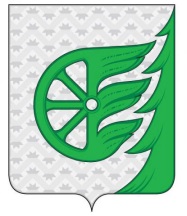 Администрация городского округа город ШахуньяНижегородской областиР А С П О Р Я Ж Е Н И Е